What is Chemistry??? – Tissue Project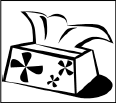 Due Date: 9/11Materials: Tissue Box (any size except travel packs), decorating materials, and a creative Assignment: You are to decorate a NEW box of tissues (any size) based on “What is Chemistry to you?”First cover the box with construction paper or white paper to cover its original decorations.(So you can start with a clean slate)All sides and the top must be decorated and in COLOR except the bottom.You can use: magazine clippings, internet images, freehand drawings etc..Box must creatively include the following statement … “What is Chemistry to me?”Keep your theme “G” rated. Name and Class period must be written on the bottom of the box.